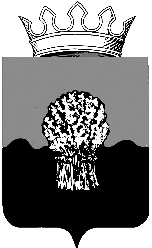 КОНТРОЛЬНО-СЧЕТНАЯ ПАЛАТАСызранского районаСамарской области446001, г.Сызрань, ул.Советская, 39,телефон (8464) 98-66-71факс (8464) 98-66-61 «18» декабря 2020 г. № 79ЗАКЛЮЧЕНИЕ № 79НА ПРОЕКТ РЕШЕНИЯ СОБРАНИЯ ПРЕДСТАВИТЕЛЕЙ СЫЗРАНСКОГО РАЙОНА«О БЮДЖЕТЕ МУНИЦИПАЛЬНОГО РАЙОНА СЫЗРАНСКИЙ САМАРСКОЙ ОБЛАСТИ НА 2021 ГОД И ПЛАНОВЫЙ ПЕРИОД 2022 и 2023 ГОДОВ» Заключение контрольно-счетной палаты Сызранского района Самарской области на уточненный проект решения Собрания представителей Сызранского района «О бюджете муниципального района Сызранский Самарской области на 2021 год и плановый период 2022 и 2023 годов» ко второму чтению (далее по тексту – проект решения, проект бюджета) подготовлено в соответствии с Бюджетным кодексом Российской Федерации (далее – БК РФ),  Положением «О бюджетном устройстве и бюджетном процессе в муниципальном районе Сызранский Самарской области», утвержденным решением Собрания представителей Сызранского района от 28.08.2013 года № 34 (с изменениями) (далее – Положение), Положением «О контрольно-счетной палате Сызранского района Самарской области», утвержденным решением Собрания представителей Сызранского района Самарской области от 28.05.2015 года № 27, п.14 плана работы контрольно-счетной палаты Сызранского района Самарской области на 2020 год, утверждённого приказом председателя палаты от 20.12.2019 года № 4-р (с изменениями от 30.04.2020 г. № 9-р).Уточненный проект бюджета ко 2 чтению представлен в контрольно-счетную палату Сызранского района (далее – КСП) 15.12.2020 года.Рассмотрение бюджета в двух чтениях предусмотрено пунктом п.1 ст.29 Положения.Заключение № 64 от 23.11.2020 года на проект решения Собрания представителей Сызранского района «О бюджете муниципального района Сызранский на 2021 год и плановый период 2022 и 2023 годов» к первому чтению направлено КСП в адрес Собрания представителей Сызранского района и администрации Сызранского района (сопроводительные письма № 184 от 23.11.2020 года и № 185 от 23.11.2020 года соответственно).Оценка проекта решения на соответствие нормам БК РФ.Проект бюджета составлен с учетом основных направлений бюджетной и налоговой политики муниципального района Сызранский на 2021 год и плановый период 2022 и 2023 годов, исходя из показателей прогноза социально-экономического развития на 2021-2023 годы. Представленный проект бюджета составлен сроком на три года (на очередной финансовый год и на плановый период), что соответствует статье 169 БК РФ.В проекте решения содержатся основные характеристики бюджета и иные показатели, определенные в ст. 184.1 БК РФ.  Основные характеристики бюджета определены в следующих объемах:на 2021 год: общий объем доходов – 321 963 893,44 рублей; общий объем расходов –327 115 950,19 рублей; -  дефицит – 5 152 056,75 рублей. на 2022 год: общий объем доходов – 248 893 345,05 рублей; общий объем расходов –262 870 713,28 рублей; дефицит – 13 977 368,23 рублей.на 2023 год: общий объем доходов – 247 612 749,59 рублей;общий объем расходов –262 525 059,77 рублей; дефицит – 14 912 310,18 рублей.В соответствии со ст.174.1 БК РФ доходы спрогнозированы в условиях действующего на день внесения проекта решения о бюджете в Собрание представителей Сызранского района законодательства о налогах и сборах и бюджетного законодательства, а также законодательства Российской Федерации, законов Самарской области и муниципальных правовых актов муниципального района Сызранский, устанавливающих неналоговые доходы бюджета. Нормативы отчислений налоговых и неналоговых доходов установлены в соответствии со ст. 58, 61.1 и 62 БК РФ и ст. 1 Закона Самарской области "О бюджетном устройстве и бюджетном процессе в Самарской области" от 28.12.2005 № 235-ГД. 	При формировании проекта бюджета соблюдены принципы сбалансированности бюджета и общего (совокупного) покрытия расходов бюджета (статьи 33 и 35 БК РФ). В части соблюдения в проекте решения ограничений, установленных БК РФ,можно отметить следующее: - обеспечено соблюдение ограничения, предусмотренного ст. 107 БК РФ: верхний предел муниципального внутреннего долга на 1 января 2022 года установлен в сумме 12 000 000,0 рублей, на 1 января 2023 и 2024 годов в сумме 0,00 рублей, что не превышает общий годовой объем доходов местного бюджета без учета объема безвозмездных поступлений и поступлений налоговых доходов по дополнительному нормативу отчислений;- обеспечено соблюдение ограничения, предусмотренного ст. 81 БК РФ: резервный фонд администрации составляет:	в 2021 году – 300 000,00 рублей (или 0,09 % от общей суммы расходов бюджета); 	в 2022 году – 300 000,00 рублей (или 0,11 % от общей суммы расходов бюджета);	в 2023 году – 300 000,00 рублей (или 0,11 % от общей суммы расходов бюджета)и не превышает 3% от объемов расходов в соответствующих годах;- установлен объем расходов на обслуживание муниципального долга в очередном финансовом году в сумме 127 500,0 рублей, в плановом периоде определен в размере 0,00 рублей, что не противоречит ограничениям, предусмотренным ст.111 БК РФ;- утвержденный на 2022 и 2023 годы общий объем условно утверждаемых расходов соответствует требованиям абзаца восьмого ч.3 ст.184.1 БК РФ:в 2022 году – 4 450 826,05 рублей (2,5% общего объема расходов без учета расходов бюджета, предусмотренных за счет межбюджетных трансфертов из других бюджетов бюджетной системы Российской Федерации, имеющих целевое назначение);в 2023 году – 9 055 136,68 рублей (5% общего объема расходов без учета расходов бюджета, предусмотренных за счет межбюджетных трансфертов из других бюджетов бюджетной системы Российской Федерации, имеющих целевое назначение);- в соответствии со статьей 92.1. БК РФ размер дефицита местного бюджета не должен превышать 10 % объема доходов местного бюджета без учета утвержденного объема безвозмездных поступлений из других бюджетов бюджетной системы РФ, проектом решения дефицит бюджета предусматривается с соблюдением данных норм:в 2021 году в сумме 5 152 056,75 рублей или 3,8 %, увеличен в сравнении с первым чтением на 908 234,4 рублей;в 2022 году в сумме 13 977 368,23 рублей или 9,8 %, увеличен в сравнении с первым чтением на 267 284,43 рубля;в 2023 году 14 912 310,18 руб. или 9,96 %, увеличен в сравнении с первым чтением на 575 286,49 рублей.- источники внутреннего финансирования дефицита бюджета муниципального района Сызранский на 2020-2022 годы (Приложения №№ 9,10 к проекту решения), сформированы в соответствии с нормами статьи 96 БК РФ.Доходы бюджета муниципального района СызранскийПроект бюджета предусматривает изменение основных характеристик бюджетав соответствии с уточненными прогнозами поступлений доходов, представленных главными администраторами доходов.Изменение основных показателей параметров бюджета муниципального района Сызранский на 2021 год и на плановый период 2022 и 2023 годов представлены в таблице 1. Таблица 1 (тыс. руб.) Налоговые доходы предусмотрены согласно информации о прогнозном объёме поступлений Межрайонной ИФНС России № 3 по Самарской области (письмо от 28.10 2020 года № 06-14/15927). Налоговые доходы ко 2 чтению, по сравнению с бюджетом, принятым в 1 чтении, увеличены на 517,50 тыс. руб.Неналоговые доходы в проекте бюджета ко 2 чтению, по сравнению с бюджетом принятым в 1 чтении, увеличены на 4155,61 тыс. руб. Безвозмездные поступления от других бюджетов бюджетной системы в проекте бюджета ко 2 чтению, по сравнению с бюджетом, принятым в первом чтении, уменьшены на 2631,07 тыс. руб.Субвенции от других бюджетов бюджетной системы предусмотрены в сумме 24 520,44 тыс. руб. Расхождение с проектом Закона Самарской области «Об областном бюджете на 2021 год и на плановый период 2022 и 2023 годов» выявлены только по субвенции на исполнение отдельных государственных полномочий Самарской области по организации мероприятий при осуществлении деятельности по обращению с животными без владельцев, в проекте бюджета ко 2 чтению предусмотрено 781,40 тыс. руб., что на 279,60 тыс. рублей меньше суммы, предусмотренной в проекте областного бюджета.	Доходная часть бюджета ко 2 чтению, по сравнению с бюджетом, принятым в 1 чтении, на 2021 год увеличилась на 2042,04 тыс. руб. В параметрах 2022 года доходная часть увеличилась на 2 278,29 тыс. руб. за счет увеличения   налоговых, неналоговых доходов в сумме 4560,39 тыс. руб. и уменьшения безвозмездных поступлений на сумму 2282,10 тыс. руб.В параметрах 2023 год доходная часть увеличилась на 2016,04 тыс. руб. за счет увеличения налоговых, неналоговых доходов в сумме 4697,14 тыс. руб. и уменьшения безвозмездных поступлений на сумму 2681,10 тыс. руб.Доходы проекта бюджета ко второму чтению, по сравнению с бюджетом, принятым в 1 чтении, увеличились незначительно:в 2021 году на 0,6%;в 2022 году на 0,9%;в 2023 году на 0,8%.Расходы бюджета муниципального района СызранскийВ проекте бюджета ко второму чтению расходы планируются в следующих объемах: в 2021 году – 327 115 950,19 рублей; в 2022 году – 262 870 713,28 рублей;  в 2023 году – 262 525 059,77 рублей.Расходы бюджета муниципального района Сызранский, представленные в проекте бюджета ко второму чтению, отличаются от показателей бюджета, утвержденных     решением   Собрания представителей муниципального района Сызранский от 26.11.2020 года № 11 «О бюджете муниципального района Сызранский на 2021 год и плановый период 2022 и 2023 годов» в 1 чтении:в 2021 году - расходы увеличены на 2 950 270,11 руб.; в 2022 году - расходы увеличены на 2 545 579,43 руб.;в 2023 году - расходы увеличены на 2 591 331,49 руб.Сравнительный анализ расходов проекта бюджета ко 2 чтению, по сравнению с расходами бюджета, принятыми в первом чтении, в разрезе разделов классификации расходов бюджетов представлен в таблице 2.	Таблица 2(тыс. руб.)Сравнительный анализ расходов проекта бюджета ко 2 чтению муниципального района на 2021 год в разрезе разделов классификации расходов представлен в таблице 3.Таблица 3Согласно представленному проекту решения, основную долю расходов бюджета в 2021 году составят расходы на финансирование разделов «Образование» - 33,9%, «Общегосударственные вопросы» - 29,5%, «Культура, кинематография» - 18,4%.	В соответствии со ст. 184.1 БК РФ в случае утверждения бюджета на очередной финансовый год и плановый период устанавливается общий объем условно утверждаемых расходов: на первый год планового периода в объеме не менее 2,5 % общего объема расходов бюджета, на второй год планового периода в объеме не менее 5,0 % общего объема расходов бюджета. В данном проекте решения нормы вышеуказанной статьи соблюдены.Выделение в бюджете муниципального района Сызранский на плановый период 2022-2023 годов условно утверждаемых расходов позволяет создать резерв на случай непредвиденного сокращения доходов бюджета. В то же время, если прогноз доходов бюджета подтвердится, данные расходы могут быть использованы на принятие новых обязательств в очередном бюджетном цикле. 	Пунктом 15 текстовой части проекта решения утверждается объем дотации на выравнивание бюджетной обеспеченности поселений муниципального района Сызранский Самарской области на 2021 год. В приложении 8 к решению Собрания представителей Сызранского района «Распределение на 2021 год дотаций на выравнивание бюджетной обеспеченности поселений муниципального района Сызранский Самарской области» дотации распределены в сумме 10 654,0 тыс. руб.		Бюджет муниципального района Сызранский на 2021 год и плановый период    2022 и 2023 годов по расходам сформирован в соответствии со ст. 21 БК РФ. Представленный проект решения Собрания представителей Сызранского района «О бюджете муниципального района Сызранский на 2021 год и плановый период 2022 и 2023 годов» во втором чтении сформирован в соответствии с Приказом Минфина России от 06.06.2019 N 85н "О Порядке формирования и применения кодов бюджетной классификации Российской Федерации, их структуре и принципах назначения". 4.Муниципальные программы.В бюджете муниципального района на 2021-2023 годы предусмотрены расходы на реализацию 22 муниципальных программ. В   2021   году предлагается к   финансированию: Таблица 4Сравнительный анализ расходов бюджета на 2021 год ко 2 чтению, по сравнению с бюджетом, принятым в 1 чтении, в разрезе муниципальных программ показал, что по 11 муниципальным программам внесены изменения. Данные изменения представлены в таблице 5.Таблица 5(тыс. руб.)Доля расходов бюджета муниципального района Сызранский, запланированных на реализацию муниципальных программ, в общей сумме расходов бюджета муниципального района составляет: в 2021 году – 21,0%, в 2022 году – 6,9%, в 2023 году – 2,5%.При проведении экспертизы выявлено, что по муниципальной программе муниципального района Сызранский "Развитие информационно-телекоммуникационной инфраструктуры на территории муниципального района Сызранский Самарской области на 2020 - 2022 годы" сумма бюджетных ассигнований, предусмотренная в проекте бюджета ко 2 чтению (561,3 тыс. руб.), не соответствует объёму финансирования, предусмотренному в муниципальной программе (1663,0 тыс. руб.), разница составляет 1101,7 тыс. руб. В соответствии с п. 2 ст. 179 БК РФ муниципальные программы подлежат приведению в соответствие с решением о бюджете не позднее трёх месяцев со дня вступления его в силу.КСП рекомендует продолжить разработку муниципальных программ в целях уменьшения в бюджете муниципального района объёма непрограммных расходов.Выводы и предложения: Проект бюджета составлен с учетом основных направлений бюджетной и налоговой политики муниципального района Сызранский на 2021 год и плановый период 2022 и 2023 годов, исходя из показателей прогноза социально-экономического развития на 2021-2023 годы.  Представленный проект бюджета составлен сроком на три года (на очередной финансовый год и на плановый период), что соответствует статье 169 БК РФ.В проекте решения содержатся основные характеристики бюджета и иные показатели, определенные в ст. 184.1 БК РФ.  	 При формировании проекта бюджета соблюдены принципы сбалансированности бюджета и общего (совокупного) покрытия расходов бюджета (ст. 33 и 35 БК РФ).        В проекте решения соблюдены все ограничения, установленные БК РФ, а именно: обеспечено соблюдение ограничения, предусмотренного ст. 107 БК РФ: верхний предел муниципального внутреннего долга на 1 января 2022 года установлен в сумме 12 000 000,0 рублей, на 1 января 2023 и 2024 годов в сумме 0,00 рублей, что не превышает общий годовой объем доходов местного бюджета без учета объема безвозмездных поступлений и поступлений налоговых доходов по дополнительному нормативу отчислений;- обеспечено соблюдение ограничения, предусмотренного ст. 81 БК РФ: резервный фонд администрации составляет:	в 2021 году – 300 000,00 рублей (или 0,09 % от общей суммы расходов бюджета); 	в 2022 году – 300 000,00 рублей (или 0,11 % от общей суммы расходов бюджета);	в 2023 году – 300 000,00 рублей (или 0,11 % от общей суммы расходов бюджета)     и не превышает 3% от объемов расходов в соответствующих годах;- установлен объем расходов на обслуживание муниципального долга в очередном финансовом году в сумме 127 500,0 рублей, в плановом периоде определен в размере 0,00 рублей, что не противоречит ограничениям, предусмотренным ст.111 БК РФ;- утвержденный на 2022 и 2023 годы общий объем условно утверждаемых расходов соответствует требованиям абзаца восьмого ч.3 ст.184.1 БК РФ;  - в соответствии со статьей 92.1. БК РФ размер дефицита местного бюджета не должен превышать 10 % объема доходов местного бюджета без учета утвержденного объема безвозмездных поступлений из других бюджетов бюджетной системы РФ, проектом решения дефицит бюджета предусматривается с соблюдением данных норм;   - источники внутреннего финансирования дефицита бюджета муниципального района Сызранский на 2020-2022 годы (Приложения №№ 9,10 к проекту решения), сформированы в соответствии с нормами статьи 96 БК РФ.		 Бюджет муниципального района Сызранский на 2021 год и плановый период    2022 и 2023 годов по расходам сформирован в соответствии со ст. 21 БК РФ. При проведении экспертизы выявлено, что по муниципальной программе муниципального района Сызранский "Развитие информационно-телекоммуникационной инфраструктуры на территории муниципального района Сызранский Самарской области на 2020 - 2022 годы" сумма бюджетных ассигнований, предусмотренная в проекте бюджета ко 2 чтению (561,3 тыс. руб.), не соответствует объёму финансирования, предусмотренному в муниципальной программе (1663,0 тыс. руб.), разница составляет 1101,7 тыс. руб. В соответствии с п. 2 ст. 179 БК РФ муниципальные программы подлежат приведению в соответствие с решением о бюджете не позднее трёх месяцев со дня вступления его в силу. КСП рекомендует продолжить разработку муниципальных программ в целях уменьшения в бюджете муниципального района объёма непрограммных расходов. По итогам проведенной финансово-экономической экспертизы, КСП  предлагает рассмотреть и принять проект решения  Собрания представителей Сызранского района  Самарской области «О бюджете муниципального района Сызранский  Самарской области на 2021 год и плановый период 2022 и 2023 годов».    Председатель палаты		    						     Ю.Е.Филашина   Инспектор                                                                                                       Е.В.Ревина2021 год2021 год2021 год2022 год2022 год2022 год2023 год2023 год2023 годНаименование источника1 чтение2 чтениеизменения 1 чтение2 чтениеизменения1 чтение2 чтениеизмененияНАЛОГОВЫЕ И НЕНАЛОГОВЫЕ ДОХОДЫ131357,99136031,104673,11137989,11142549,504560,39144990,42149687,564697,14Налоговые доходы82853,3083370,85517,5087225,3587785,10559,7593430,3594126,85696,50Налоги на прибыль, доходы73278,0073486,50208,5078231,0078453,75222,7584118,5084358,50240,00Налог на доходы физических лиц73278,0073486,50208,5078231,0078453,75222,7584118,5084358,50240,00Налоги на совокупный доход8263,508572,50309,007682,508019,50337,008000,008456,50456,50налог, взимаемый в связи с применением упрощенной системы налогообложения4702,005321,00619,004982,005641,00659,005276,005976,00700,00Налог, взимаемый в связи с применением патентной системы налогообложения, зачисляемый в бюджеты муниципальных районов290,000,00-290,00301,000,00-301,00313,000,00-313,00Единый налог на вмененный доход960,00960,000,000,000,000,000,000,000,00Единый сельскохозяйственный налог2311,502291,50-20,002399,502378,50-21,002411,002480,5069,50Госпошлина от деятельности МФЦ1311,851311,850,001311,851311,850,001311,851311,850,00Неналоговые доходы48504,6452660,254155,6150763,7654764,404000,6451560,0755560,714000,64Доходы от использования имущества, находящегося в государственной и муниципальной собственности35058,1835058,820,6436594,6936595,330,6437381,0037381,640,64Доходы, получаемые в виде арендной платы за земельные участки, государственная собственность на которые не разграничена и которые расположены в границах поселений, а также средства от продажи права на заключение договоров аренды указанных земельных участков (аренда земли)32322,0132322,650,6433594,6933595,330,6434181,0034181,640,64Прочие поступления от использования имущества, находящегося в собственности муниципальных районов2736,172736,170,003000,003000,000,003200,003200,000,00Платежи при пользовании природными ресурсами5845,0310000,004154,975849,079849,074000,005849,079849,074000,00Плата за негативное воздействие на окр. среду5845,0310000,004154,975849,079849,074000,005849,079849,074000,00Доходы от продажи материальных и нематериальных активов7286,437286,4300,008000,008000,000,008000,008000,000,00Доходы от продажи земельных участков, находящихся в государственной и муниципальной собственности7286,437286,4300,008000,008000,000,008000,008000,000,00Штрафы, санкции, возмещение ущерба315,00315,0000,00320,00320,000,00330,00330,000,00БЕЗВОЗМЕЗДНЫЕ ПОСТУПЛЕНИЯ188563,87185932,79-2631,07108625,94106343,85-2282,09100606,2897925,19-2681,09Безвозмездные поступления от других бюджетов бюджетной системы188563,87185932,79-2631,07108625,94106343,85-2282,09100606,2897925,19-2681,09Дотации от других бюджетов бюджетной системы106287,00101949,00-4338,0074377,0070593,003784,0074377,0070194,00-4183,00Субсидии от других бюджетов бюджетной системы54234,6453737,19-497,458019,668019,660,000,000,000,00Субвенции от других бюджетов бюджетной системы22636,5315924520,439591883,9122636,5323813,941177,40522636,5323813,941177,40Межбюджетные трансферты от других бюджетов бюджетной системы5405,699595726,16459320,463592,733917,25324,53592,753917,25324,50ВСЕГО ДОХОДОВ319921,86321963,892042,04246615,05248893,352278,29245596,70247612,752016,04раздел классификации расходовНаименование       раздела 2021 год2021 год2021 год2022 год2022 год2022 год2023 год2023 год2023 годраздел классификации расходовНаименование       раздела 1 чтение2 чтениеИзменения 1 чтение2 чтениеИзменения1 чтение2 чтениеИзменения01 "Общегосударственные вопросы" 96463,796553,089,396756,496615,6-140,896586,696512,4-74,203"Национальная безопасность и правоохранительная деятельность" 2806,62917,0110,43045,23041,80-3,42800,42800,4004 "Национальная экономика" 6437,06771,5334,57374,77494,7120,05260,75260,7005 "Жилищно-коммунальное хозяйство" 14522,414018,7-503,74363,74363,7-2080,02080,0006 "Охрана окружающей среды" 203,0203,00,0193,0193,0-234,7234,7007 "Образование" 108807,5110975,22167,756263,558171,11907,662963,664869,51905,908"Культура, кинематография" 59704,560100,1395,659704,560105,1400,659704,560029,1324,609"Здравоохранение" 89,989,90,00,010,010,000010"Социальная политика" 24339,524406,166,627627,027119,7-507,320816,220361,6-454,611 "Физическая культура и спорт" 0,0300,0300,0-651,2651,2667,6667,613 «Обслуживание государственного (муниципального) долга»127,5 127,5                          0,0                             -                             -                          -    014 "Межбюджетные трансферты общего характера бюджетам бюджетной системы Российской Федерации"   10 664,0     10 654,0   -10,0                        664,0654,0-10,0664,0654,0-10,0Итого расходов Итого расходов 324165,7327 116,02950,3255992,0258419,92427,9251110,7253470,02359,3Условно-утвержденные расходы Условно-утвержденные расходы 4333,14450,8117,78823,19055,1232,0Всего расходов Всего расходов 260325,1262870,72545,6259933,8262525,12591,3раздел классификации расходовНаименование       раздела РАСХОДЫ БЮДЖЕТА на 2021 год решение Собрания представителей Сызранского района от 26.12.2019г. № 71  РАСХОДЫ БЮДЖЕТА на 2021 год решение Собрания представителей Сызранского района от 26.12.2019г. № 71  РАСХОДЫ БЮДЖЕТА на 2021 год по проекту бюджета на 2021-2023 годы   I чтение РАСХОДЫ БЮДЖЕТА на 2021 год по проекту бюджета на 2021-2023 годы   I чтение РАСХОДЫ БЮДЖЕТА на 2021 год по ПРОЕКТУ бюджета на 2021-2023 годы II чтение РАСХОДЫ БЮДЖЕТА на 2021 год по ПРОЕКТУ бюджета на 2021-2023 годы II чтение Изменение расходовИзменение расходовраздел классификации расходовНаименование       раздела РАСХОДЫ БЮДЖЕТА на 2021 год решение Собрания представителей Сызранского района от 26.12.2019г. № 71  РАСХОДЫ БЮДЖЕТА на 2021 год решение Собрания представителей Сызранского района от 26.12.2019г. № 71  РАСХОДЫ БЮДЖЕТА на 2021 год по проекту бюджета на 2021-2023 годы   I чтение РАСХОДЫ БЮДЖЕТА на 2021 год по проекту бюджета на 2021-2023 годы   I чтение РАСХОДЫ БЮДЖЕТА на 2021 год по ПРОЕКТУ бюджета на 2021-2023 годы II чтение РАСХОДЫ БЮДЖЕТА на 2021 год по ПРОЕКТУ бюджета на 2021-2023 годы II чтение Изменение расходовИзменение расходовраздел классификации расходовНаименование       раздела РАСХОДЫ БЮДЖЕТА на 2021 год решение Собрания представителей Сызранского района от 26.12.2019г. № 71  РАСХОДЫ БЮДЖЕТА на 2021 год решение Собрания представителей Сызранского района от 26.12.2019г. № 71  РАСХОДЫ БЮДЖЕТА на 2021 год по проекту бюджета на 2021-2023 годы   I чтение РАСХОДЫ БЮДЖЕТА на 2021 год по проекту бюджета на 2021-2023 годы   I чтение РАСХОДЫ БЮДЖЕТА на 2021 год по ПРОЕКТУ бюджета на 2021-2023 годы II чтение РАСХОДЫ БЮДЖЕТА на 2021 год по ПРОЕКТУ бюджета на 2021-2023 годы II чтение Изменение расходовИзменение расходовраздел классификации расходовНаименование       раздела в редакции Решения от 26.11.2020 г. № 12доля, % РАСХОДЫ БЮДЖЕТА на 2021 год по проекту бюджета на 2021-2023 годы   I чтение РАСХОДЫ БЮДЖЕТА на 2021 год по проекту бюджета на 2021-2023 годы   I чтение РАСХОДЫ БЮДЖЕТА на 2021 год по ПРОЕКТУ бюджета на 2021-2023 годы II чтение РАСХОДЫ БЮДЖЕТА на 2021 год по ПРОЕКТУ бюджета на 2021-2023 годы II чтение Изменение расходовИзменение расходовраздел классификации расходовНаименование       раздела в редакции Решения от 26.11.2020 г. № 12доля, % тыс. руб. доля, % тыс. руб. % (+/-) II чтение 
к I чтению(+/-) II чтение к решению от 26.11.2020 году01 "Общегосударственные вопросы" 96463,7   29,8   96463,729,896553,029,5   89,3   89,3   03"Национальная безопасность и правоохранительная деятельность" 2806,6       0,9   2806,60,92917,00,9   110,4    110,4    04 "Национальная экономика" 6437,0   2,0   6437,02,06771,52,1   334,5   334,5   05 "Жилищно-коммунальное хозяйство" 14522,4   4,5   14522,44,514018,74,3   -503,7-503,706 "Охрана окружающей среды"                 203,0           0,0   203,00,0203,007 "Образование"    108807,5   33,6   108807,533,6110975,2    33,9   2167,7   2167,7   08"Культура, кинематография" 59704,618,459704,518,4   60100,118,4   395,6   395,6   09"Здравоохранение"                 89,9        0,0   89,9           0,0   89,9             0,0   10"Социальная политика" 24339,5      7,5   24339,57,5   24406,17,5   66,6      66,6   11 "Физическая культура и спорт"               0,0   0,0300,00,1300,0   300,0   13 Обслуживание государственного (муниципального) долга127,5          -     127,5             -    127,5                  -                    -                   -    14 "Межбюджетные трансферты общего характера бюджетам бюджетной системы Российской Федерации"              10664,00           3,3   10 664,0          3,3     10 654,0   3,3   -10,0    -10,0    Итого расходов Итого расходов  324165,7   100,0   324165,7 100,0   327 116,0  100,0   2950,3   2950,3   Условно-утвержденные расходы Условно-утвержденные расходы 4836,7          -            -                    -    -4836,7   Всего расходов Всего расходов  329002,4   100,0   324165,7 100,0   327 116,0 100,0   2950,3   -1886,4   Показатели БЮДЖЕТна 2021 годрешение Собрания представителей Сызранскогорайона от 26.12.2019г. № 71 (в редакции решения от 26.11.2020 г. № 12)БЮДЖЕТна 2021 годпо проекту бюджета на 2021-2023 годы   I чтениеБЮДЖЕТна 2021 год      по проекту бюджета на2021-2023 годы2 чтениеОбщее количество программ (шт.) 191922Финансирование муниципальных программ (тыс. руб.)68772,2(в т.ч. 57548,8 тыс. руб. за счет безвозмездных поступлений)68772,2(в т.ч. 57548,8 тыс. руб. за счет безвозмездных поступлений)69518,1(в т.ч. 57051,3тыс. руб. за счет безвозмездных поступлений)Наименование 2021 год2021 год2021 годНаименование 1 чтение2 чтениеизменения Наименование ВсегоВсегоВсего1Муниципальная программа муниципального района Сызранский Самарской области «Развитие и поддержка малого и среднего предпринимательства на территории муниципального района Сызранский Самарской области на 2019-2021 годы"100,0   316,5    216,5   2Муниципальная программа муниципального района Сызранский «Молодой семье - доступное жилье» на 2016-2022 годы"2912,6     2912,6   03Муниципальная программа муниципального района Сызранский "Развитие образования в муниципальном районе Сызранский на 2017-2021 годы. "45789,0   45902,5   113,5   4Муниципальная программа муниципального района Сызранский «Развитие сельского хозяйства и регулирование рынков сельскохозяйственной продукции, сырья и продовольствия муниципального района Сызранский Самарской области»  на 2014-2022 годы2134,2   2134,2   05Муниципальная программа муниципального района Сызранский "Формирование современной городской среды муниципального района Сызранский Самарской области на 2018-2024 годы"11938,711938,706Муниципальная программа муниципального района Сызранский "Молодежь муниципального района Сызранский на 2019-2021 годы."55,0200,0145,07Муниципальная программа муниципального района Сызранский "Создание благоприятных условий в целях привлечения медицинских работников для работы в государственных бюджетных учреждениях здравоохранения, расположенных на территории муниципального района Сызранский на 2019-2021 годы"89,989,908Муниципальная программа муниципального района Сызранский "Поддержка социально ориентированных некоммерческих организаций в муниципальном районе Сызранский Самарской области на 2019-2021 годы"213,0206,3-6,79Муниципальная программа муниципального района Сызранский " Социальная поддержка населения муниципального района Сызранский  на 2020-2022 годы. "253,2253,2010Муниципальная программа муниципального района Сызранский "Противодействие коррупции в муниципальном районе Сызранский на 2020-2022 годы"5,05,0011Муниципальная программа муниципального района Сызранский "Профилактика правонарушений на территории муниципального района Сызранский на 2020-2022 годы"6,2116,6110,412Муниципальная программа муниципального района Сызранский «Противодействие незаконному обороту наркотических средств, профилактике наркомании, лечению и реабилитации наркозависимой части населения Сызранского района» на 2020-2022 годы 0,011,011,013Муниципальная программа муниципального района Сызранский " Развитие муниципальной службы в органах местного самоуправления муниципального района Сызранский Самарской области на 2020-2022 годы"45,0195,0150,014Муниципальная программа муниципального района Сызранский Самарской области "Развитие информационно-телекоммуникационной инфраструктуры на территории муниципального района Сызранский Самарской области на 2020 - 2022 годы"482,3561,379,015Муниципальная программа муниципального района Сызранский «Комплексное развитие сельских территорий муниципального района Сызранский Самарской области на 2020-2025 годы»1183,4679,7-503,716Муниципальная программа муниципального района Сызранский «Укрепление общественного здоровья среди населения Сызранского района на 2020-2024 годы»0,000,00017Муниципальная программа муниципального района Сызранский «Улучшение условий и охраны труда в муниципальном районе Сызранский Самарской области на 2020-2022 годы»3,1133,9130,818Муниципальная программа муниципального района Сызранский "Осуществление материально-технического обеспечения деятельности органов местного самоуправления муниципального района Сызранский Самарской области на 2021-2023 год"2953,82953,8   0   19Муниципальная программа муниципального района Сызранский "Дети муниципального района Сызранский на 2021-2023 годы"175,5   175,5   020Муниципальная программа муниципального района Сызранский «Обеспечение беспрепятственного доступа инвалидов и маломобильных групп населения к объектам социальной инфраструктуры на 2021-2025 годы»229,3229,3021Муниципальная программа муниципального района Сызранский «Развитие физической культуры и спорта в Сызранском районе на 2021-2025 годы»0,0300,00300,022Муниципальная программа муниципального района Сызранский "Улучшение экологической ситуации и качества жизни населения на территории муниципального района Сызранский Самарской области на 2021-2023 годы"203,0   203,00    Итого68772,2   69518,1745,9   